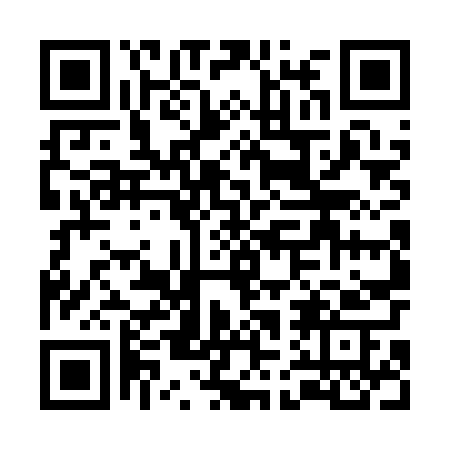 Prayer times for Stare Biskupice, PolandWed 1 May 2024 - Fri 31 May 2024High Latitude Method: Angle Based RulePrayer Calculation Method: Muslim World LeagueAsar Calculation Method: HanafiPrayer times provided by https://www.salahtimes.comDateDayFajrSunriseDhuhrAsrMaghribIsha1Wed2:535:3012:586:078:2810:532Thu2:495:2812:586:088:3010:563Fri2:455:2612:586:098:3111:004Sat2:455:2412:586:108:3311:035Sun2:445:2212:586:118:3511:046Mon2:435:2012:586:128:3611:057Tue2:425:1812:586:138:3811:068Wed2:425:1712:586:148:4011:069Thu2:415:1512:586:158:4111:0710Fri2:405:1312:586:168:4311:0811Sat2:395:1212:586:178:4511:0812Sun2:395:1012:586:188:4611:0913Mon2:385:0812:586:188:4811:1014Tue2:385:0712:586:198:4911:1015Wed2:375:0512:586:208:5111:1116Thu2:365:0412:586:218:5311:1217Fri2:365:0212:586:228:5411:1218Sat2:355:0112:586:238:5611:1319Sun2:354:5912:586:248:5711:1420Mon2:344:5812:586:258:5911:1421Tue2:344:5712:586:269:0011:1522Wed2:334:5512:586:269:0111:1623Thu2:334:5412:586:279:0311:1624Fri2:324:5312:586:289:0411:1725Sat2:324:5212:586:299:0611:1826Sun2:314:5112:586:309:0711:1827Mon2:314:5012:596:309:0811:1928Tue2:314:4812:596:319:0911:1929Wed2:304:4812:596:329:1111:2030Thu2:304:4712:596:339:1211:2131Fri2:304:4612:596:339:1311:21